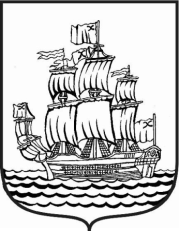 МУНИЦИПАЛЬНОЕ ОБРАЗОВАНИЕМУНИЦИПАЛЬНЫЙ ОКРУГ АДМИРАЛТЕЙСКИЙ ОКРУГМЕСТНАЯ АДМИНИСТРАЦИЯСанкт - Петербург 			                                                от 03 февраля 2020 года«Об утверждении Порядка осуществления главными распорядителями (распорядителями) средств местного бюджета, главными администраторами (администраторами) доходов местного бюджета, главными администраторами (администраторами) источников финансирования дефицита местного бюджета внутреннего финансового контроля и внутреннего финансового аудита» В соответствии со статьей 160.2-1 Бюджетного кодекса Российской Федерации и на основании Устава МО Адмиралтейский округ местная Администрация МО Адмиралтейский округ постановляет:1. 	Утвердить Порядок осуществления главными распорядителями (распорядителями) средств местного бюджета, главными администраторами (администраторами) доходов местного бюджета, главными администраторами (администраторами) источников финансирования дефицита местного бюджета внутреннего финансового контроля и внутреннего финансового аудита, согласно Приложению;2. 	Признать утратившим силу Постановление местной Администрации МО Адмиралтейский округ от 22.10.2014 № 74;3. 	Настоящее Постановление подлежит официальному опубликованию (обнародованию).Глава местной АдминистрацииМО Адмиралтейский округ   	                                                                    Н.В.Крылов								Приложение к Постановлению								местной Администрации								МО Адмиралтейский округ								от 03.02.2020 № 03.02-1ПОРЯДОКосуществления главными распорядителями (распорядителями) средств местного бюджета, главными администраторами (администраторами) доходов местного бюджета, главными администраторами (администраторами) источников финансирования дефицита местного бюджета внутреннего финансового контроля и внутреннего финансового аудита1. Общие положения1.1. Настоящий Порядок устанавливает механизм осуществления главными распорядителями (распорядителями) средств местного бюджета, главными администраторами (администраторами) доходов местного бюджета, главными администраторами (администраторами) источников финансирования дефицита местного бюджета (далее – главный администратор) внутреннего финансового контроля и на основе функциональной независимости внутреннего финансового аудита.1.2. Внутренний финансовый контроль и внутренний финансовый аудит основываются на принципах законности, объективности, эффективности, независимости, профессиональной компетентности, достоверности результатов, гласности и результативности.1.3. Внутренний финансовый контроль осуществляется руководителем, заместителем руководителя, к должностным обязанностям которого отнесены вопросы, связанные с осуществлением внутреннего финансового контроля (далее – заместитель руководителя), а также на основании распоряжения главы местной Администрации МО Адмиралтейский округ иными должностными лицами главного администратора, организующими и выполняющими внутренние процедуры составления и исполнения местного бюджета, ведения бюджетного учета и составления бюджетной отчетности (далее – субъект контроля).1.4. Внутренний финансовый аудит осуществляется должностным лицом главного администратора, в должностные обязанности которого входит осуществление внутреннего финансового аудита (далее – субъект аудита). Указанное должностное лицо назначается распоряжением главы местной Администрации МО Адмиралтейский округ.1.5. Объектом внутреннего финансового контроля являются должностные лица главного администратора, исполняющие бюджетные полномочия, и подведомственные главному администратору получатели средств местного бюджета.1.6. Объектом внутреннего финансового аудита являются главные администраторы, подведомственные им администраторы и получатели средств местного бюджета.1.7. Внутренний финансовый контроль и внутренний финансовый аудит осуществляется посредством проведения проверок (далее – проверки).1.8. Объектом проверки являются главные администраторы, должностные лица главного администратора, исполняющие бюджетные полномочия и подведомственные им администраторы и получатели средств местного бюджета.2. Организация и осуществление внутреннего финансового контроля2.1. Организацию внутреннего финансового контроля обеспечивает руководитель (заместитель руководителя) главного администратора.2.2. Внутренний финансовый контроль осуществляется в отношении следующих бюджетных процедур:- составление документов, необходимых для составления и рассмотрения проекта местного бюджета, в том числе обоснований бюджетных ассигнований, реестров расходных обязательств;- составление документов, необходимых для составления и ведения кассового плана по доходам местного бюджета, расходам местного бюджета и источникам финансирования дефицита местного бюджета;- составление, утверждение и ведение бюджетной росписи главного распорядителя (распорядителя) средств местного бюджета;- составление документов, необходимых для формирования и ведения сводной бюджетной росписи местного бюджета, доведения (распределения) бюджетных ассигнований и лимитов бюджетных обязательств до получателей средств местного бюджета;- составление, утверждение, ведение бюджетных смет и планов финансово-хозяйственной деятельности;- исполнение бюджетной сметы и плана финансово-хозяйственной деятельности;- осуществление начисления, учета и контроля за правильностью исчисления, полнотой и своевременностью осуществления платежей (поступления источников финансирования дефицита местного бюджета) в местный бюджет, пеней и штрафов по ним;- принятие решений о зачете (уточнении) платежей в местный бюджет;- ведение бюджетного (бухгалтерского) учета, в том числе принятие к учету первичных учетных документов (составление сводных учетных документов), отражение информации, указанной в первичных учетных документах и регистрах бюджетного (бухгалтерского) учета, проведение оценки имущества и обязательств, инвентаризаций;- составление и ведение бюджетной (бухгалтерской) отчетности, сводной бюджетной (бухгалтерской) отчетности;- исполнение исполнительных листов по искам к местному бюджету, в том числе, предусматривающих обращение взыскания на средства местного бюджета по денежным обязательствам подведомственных главным администраторам учреждений.  2.3. В ходе проверок, осуществляемых субъектом контроля, осуществляются следующие контрольные действия:- анализ оформления документов на соответствие требованиям бюджетного законодательства Российской Федерации и иным нормативным правовым актам Российской Федерации и Санкт-Петербурга, регулирующим бюджетные правоотношения, и внутренним стандартам, в том числе анализ точности и обоснованности данных, отраженных в таких документах;- санкционирование операций;- сверка данных;- сбор и анализ информации о результатах выполнения внутренних бюджетных процедур.2.4. Контрольные действия могут осуществляться сплошным способом, при котором контрольные действия осуществляются в отношении каждой проведенной операции, и (или) выборочным способом, при котором контрольные действия осуществляются в отношении отдельной проведенной операции.2.5. Внутренний финансовый контроль осуществляется путем самоконтроля, контроля по уровню подчиненности, контроля по подведомственности.         2.6. Самоконтроль осуществляется сплошным способом каждым должностным лицом главного администратора, участвующим в выполнении  внутренней бюджетной процедуры, путем проведения проверки каждой выполняемой им операции на соответствие бюджетному законодательству Российской Федерации, нормативным правовым актам Российской Федерации и Санкт-Петербурга, регулирующим бюджетные правоотношения, внутренним стандартам и должностным регламентам, а также оценки причин и обстоятельств (факторов), негативно влияющих на совершение операции.2.7. Контроль по уровню подчиненности осуществляется сплошным способом вышестоящим должностным лицом главного администратора путем санкционирования операций, осуществляемых подчиненными должностными лицами в процессе исполнения их должностных обязанностей.В ходе такого контроля обеспечивается своевременность и правомерность выполнения подчиненными должностными лицами операций, реализующих бюджетные полномочия главного администратора.Результаты контроля по уровню подчиненности при наличии недостатков (нарушений) оформляются актом с указанием на необходимость внесения исправлений, устранения недостатков (нарушений) в установленный в акте срок либо отметкой (разрешительной надписью) на представленном документе (проекте документа).В случае выявления нарушений бюджетного законодательства, за которые применяются меры ответственности в соответствии с законодательством Российской Федерации, указанная информация представляется руководителю (заместителю руководителя) главного администратора не позднее 1 рабочего дня, следующего за днем выявления нарушений.2.8. Контроль по подведомственности осуществляется сплошным или выборочным способом посредством проведения плановых и внеплановых проверок.2.9. Плановые проверки проводятся на основании годового плана проверок по внутреннему финансовому контролю на соответствующий финансовый год, утверждаемого приказом руководителя главного администратора не позднее 20 декабря года, предшествующего планируемому (далее – План).2.10. В Плане указывается наименование объекта проверки, тема проверки, проверяемый период, срок проведения проверки.2.11. Плановые проверки в отношении одного и того же объекта проверки по одним и тем же вопросам проводятся один раз в два года.2.12. Внеплановые проверки проводятся в рамках осуществления внутреннего финансового контроля при наличии поступившей информации о нарушении бюджетного законодательства и (или) иных нормативных правовых актов, регулирующих бюджетные правоотношения.2.13. Проверки, осуществляемые в рамках внутреннего финансового контроля, проводятся на основании приказа руководителя главного администратора о назначении проверки (далее - приказ о назначении проверки), в котором указывается:    - наименование объекта проверки;- тема проверки;- проверяемый период;- основание и срок проведения проверки;- фамилии, имена, отчества, должности лиц, осуществляющих проверку.2.14. Субъект контроля имеет право:- запрашивать документы, необходимые для проведения проверки;    - привлекать в соответствии с законодательством Российской Федерации экспертов для проведения независимых экспертиз.2.15. Субъект контроля обязан:- уведомлять объект проверки о проведении плановой проверки не позднее чем за 3 рабочих дня до начала проведения плановой проверки;- знакомить руководителя или уполномоченное должностное лицо объекта проверки с копией приказа о назначении, приостановлении, возобновлении проверки, продлении срока проведения проверки, а также с результатами проведенных проверок (актами).2.16.  Результаты проверок оформляются актом проверки в сроки, установленные для проведения проверок.  При отсутствии нарушений указывается на их отсутствие.                         3. Организация и осуществление внутреннего финансового аудита3.1. Организацию внутреннего финансового аудита обеспечивает руководитель главного администратора.3.2. Субъект аудита подчиняется непосредственно и исключительно руководителю главного администратора.   3.3. Плановые аудиторские проверки проводятся на основании годового плана проверок, который принимается в порядке и сроки, установленные пунктом 2.9 настоящего Порядка.3.4. В ходе проверки субъектом аудита осуществляется исследование:- осуществления внутреннего финансового контроля;- ведения учетной политики, принятой объектом проверки, в том числе на предмет ее соответствия изменениям в области бюджетного (бухгалтерского) учета;- законности выполнения внутренних бюджетных процедур и эффективности использования средств областного бюджета;- применения автоматизированных информационных систем объектом проверки при осуществлении внутренних бюджетных процедур;- вопросов бюджетного (бухгалтерского) учета, по которым принимается решение исходя из профессионального мнения лица, ответственного за ведение бюджетного (бухгалтерского) учета;- наделения пользователей правами доступа к базам данных, вводу и выводу информации из автоматизированных информационных систем, обеспечивающих осуществление бюджетных полномочий;- формирования финансовых и первичных учетных документов, а также наделения правами доступа к записям в регистрах бюджетного (бухгалтерского) учета;- бюджетной (бухгалтерской) отчетности.3.5. Проверка проводится путем:- инспектирования, в ходе которой изучаются записи и документы и (или) материальные активы;- наблюдения, в ходе которого изучаются действия должностных лиц и работников объекта проверки, выполняемых ими в ходе исполнения операций внутренней бюджетной процедуры;- запроса к осведомленным лицам в пределах или за пределами объекта проверки в целях получения сведений, необходимых для проведения проверки: письменных запросов, адресованных третьим лицам, а также устных запросов, адресованных работникам объекта проверки;- подтверждения, при котором субъектом аудита получен ответ на запрос информации, содержащейся в регистрах бюджетного (бухгалтерского) учета и иных документах финансово-хозяйственной деятельности объекта проверки;- пересчета, при котором проверяется точность арифметических расчетов, произведенных объектом проверки, либо расчета, выполненного членом аудиторской группы самостоятельно;- аналитических процедур, при которых осуществляется анализ и оценка полученной информации, исследования показателей деятельности объекта проверки с целью выявления необычных и (или) неправильно отраженных в бюджетном (бухгалтерском) учете хозяйственных операций, отдельных внутренних бюджетных процедур и их причин.3.6. По результатам проверки в течение 20 рабочих дней с момента вручения (получения) акта проверки объекту проверки субъектом аудита составляется отчет о результатах проверки, содержащий информацию об итогах ее проведения:- о выявленных в ходе проверки недостатках и нарушениях (в количественном и денежном выражении), об условиях и причинах таких нарушений, а также о значимых бюджетных рисках;- о наличии или об отсутствии возражений со стороны объекта проверки;- выводы о степени надежности внутреннего финансового контроля и достоверности представленной объектом проверки бюджетной (бухгалтерской) отчетности;- выводы о соответствии ведения бюджетного (бухгалтерского) учета объектом проверки методологии и стандартам бюджетного (бухгалтерского) учета;- выводы, предложения и рекомендации по устранению выявленных нарушений и недостатков, принятию мер по минимизации бюджетных рисков, а также предложения по повышению экономности и результативности использования средств местного бюджета.3.7. Отчет с приложением акта проверки представляется для рассмотрения руководителю главного администратора средств местного бюджета.ПОСТАНОВЛЕНИЕ № 03.02-1